АДМИНИСТРАЦИЯВОСТОЧНОГО СЕЛЬСКОГО ПОСЕЛЕНИЯХабаровского муниципального района Хабаровского краяПОСТАНОВЛЕНИЕ08.07.2021 № 105с. ВосточноеОб утверждении дизайн-проекта общественной территории, подлежащей благоустройству в первоочередном порядке в рамках реализации муниципальной программы «Формирование современной городской среды на территории Восточного сельского поселения Хабаровского муниципального района Хабаровского края на 2018 - 2024 годы» в 2022 году, отобранной по итогам голосования в электронной форме на единой федеральной платформеВ соответствии с постановлением Правительства Российской Федерации от 10 февраля 2017 г. № 169 "Об утверждении Правил предоставления и распределения субсидий из федерального бюджета бюджетам субъектов Российской Федерации на поддержку государственных программ субъектов Российской Федерации и муниципальных программ формирования современной городской среды", постановлением администрации Восточного сельского поселения Хабаровского муниципального района Хабаровского края от 15.02.2021 № 25 «О проведении голосования по отбору общественных территорий Восточного сельского поселения, подлежащих благоустройству, в электронной форме на единой федеральной платформе» и результатами  проведения итогов голосования ПОСТАНОВЛЯЕТ:1.Утвердить дизайн-проект благоустройства общественной территории Камень Памяти, с. Восточное, в районе Дома культуры ул. Клубная, 
д. 1 (Приложение № 1).2. Опубликовать настоящее постановление в Информационном бюллетене Восточного сельского поселения Хабаровского муниципального района Хабаровского края и разместить на официальном сайте администрации Восточного сельского поселения Хабаровского муниципального района Хабаровского края в сети «Интернет».3. Настоящее постановление вступает в силу после его официального опубликования.4. Контроль исполнения настоящего постановления оставляю за собой.Глава сельского поселения                                                             П.И. Маковецкий Дизайн проект благоустройстваобщественной территории Камень Памяти, с. Восточное, в районе Дома культуры 
ул. Клубная, д. 1Восточного сельского поселенияХабаровского муниципального района Хабаровского краяСОДЕРЖАНИЕОбщие положения.2. Описание проекта по благоустройству общественной  территории Камень Памяти, с. Восточное, в районе Дома культуры ул. Клубная, д. 1.2.1.  Название проекта и его аннотация.Описание проекта.2.3. Задачи проекта.2.4. Результаты проекта.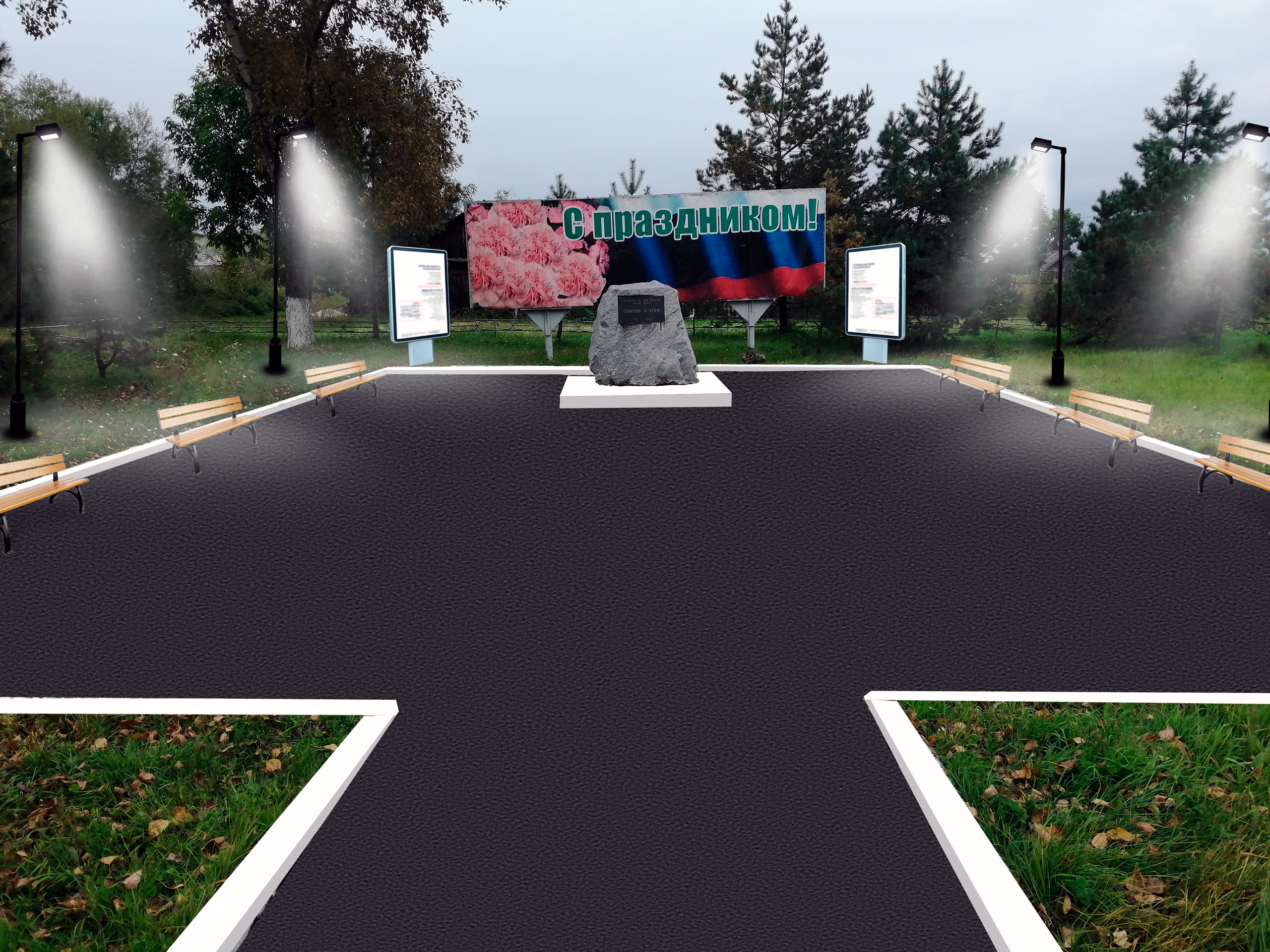 Общие положения.С целью приведения в нормативное состояние общественной территории и создания максимально благоприятных, комфортных и безопасных условий для проживания и отдыха жителей создан данный дизайн проект, предназначенный для реализации  муниципальной программы «Формирование современной городской среды на территории Восточного сельского поселения Хабаровского муниципального района Хабаровского края на 2018-2024 г.» (далее по тексту Программа) общественная территория, расположенная с. Восточное, в районе Дома культуры ул. Клубная, д. 1 (далее по тексту Камень памяти) в первоочередном порядке.В настоящее время Камень памяти нуждается в комплексном благоустройстве, поскольку на указанной территории длительное время не проводились мероприятия по благоустройству территории.Необходимость выполнения мероприятий по благоустройству в рамках проекта обусловлена потребностью жителей домов, проживающих  на территории Восточного сельского поселения благоустройства Камня памяти в целях формирования современной и комфортной среды проживания.Примерная площадь Камня памяти составляет 1100 кв. метров.В случае реализации проекта по благоустройству у жителей всех возрастных категорий и различных социальных групп появится необходимая благоустроенная территория для полноценного проживания в данном селе.Целями и задачами, проекта Камень памяти, является создание на территории с. Восточного, Восточного сельского поселения благоприятной среды для проживания населения.Дизайн проект по благоустройству общественной территории поселения включает в себя:- визуализацию в виде фотографии предполагаемой к благоустройству территории (настоящее время);- текстовое описание мероприятий по благоустройству;- примерную визуализацию объекта благоустройства;Описание проекта по благоустройству общественной территории Камень Памяти, с. Восточное, в районе Дома культуры ул. Клубная, д. 12.1. Название проекта и его аннотация.«Камень памяти» - название данного проекта.Примерная площадь -1100 кв. метровФото №1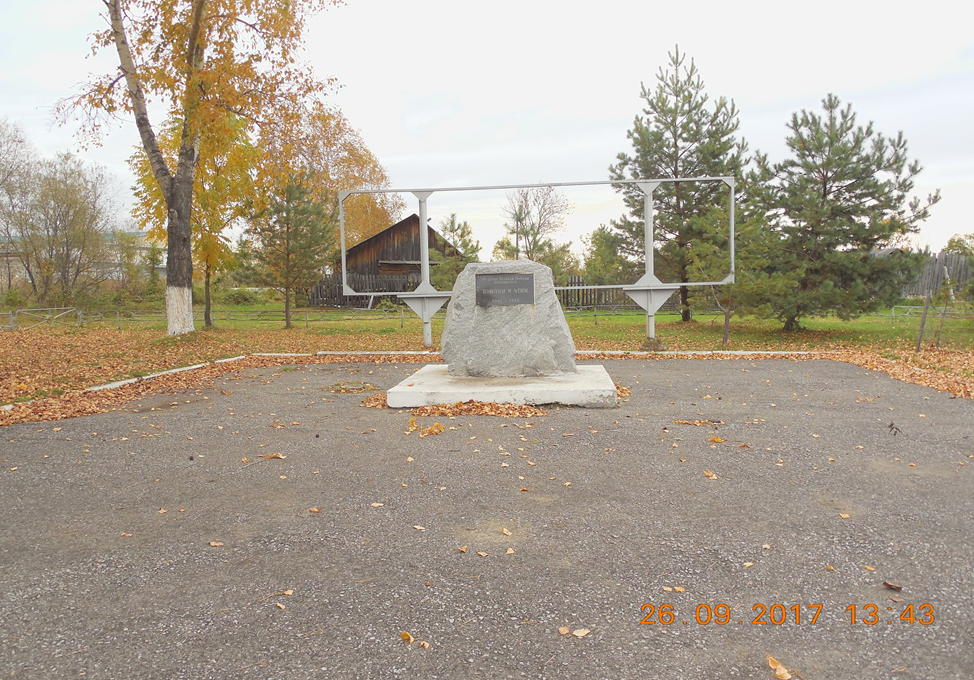 Фото №2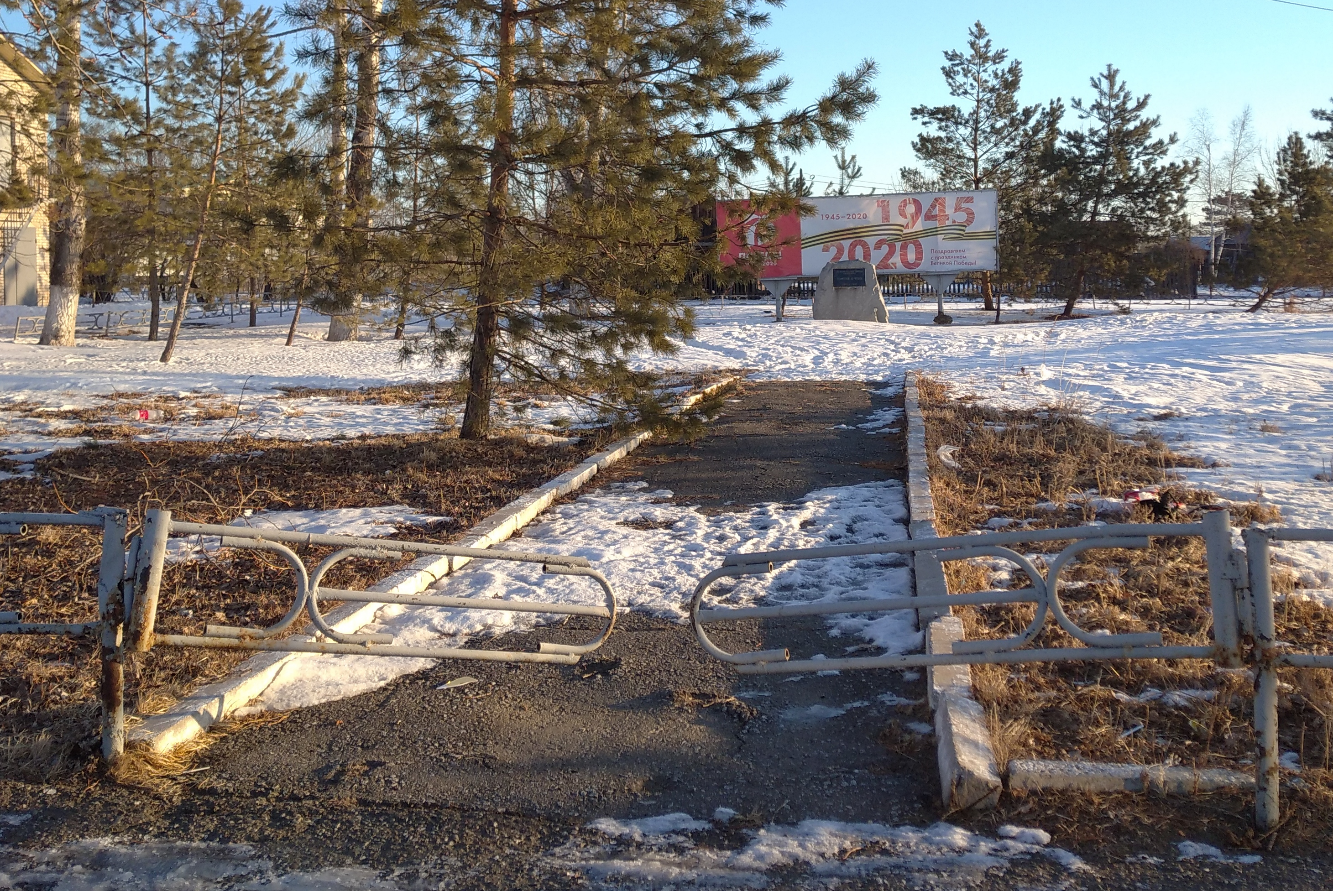 Визуальное расположение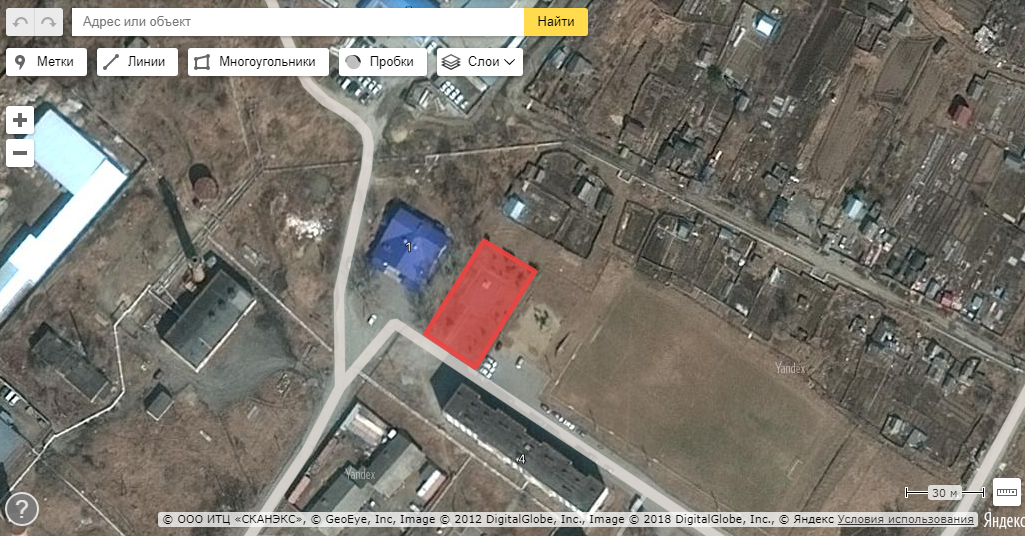             Общественная территория         Ситуационный план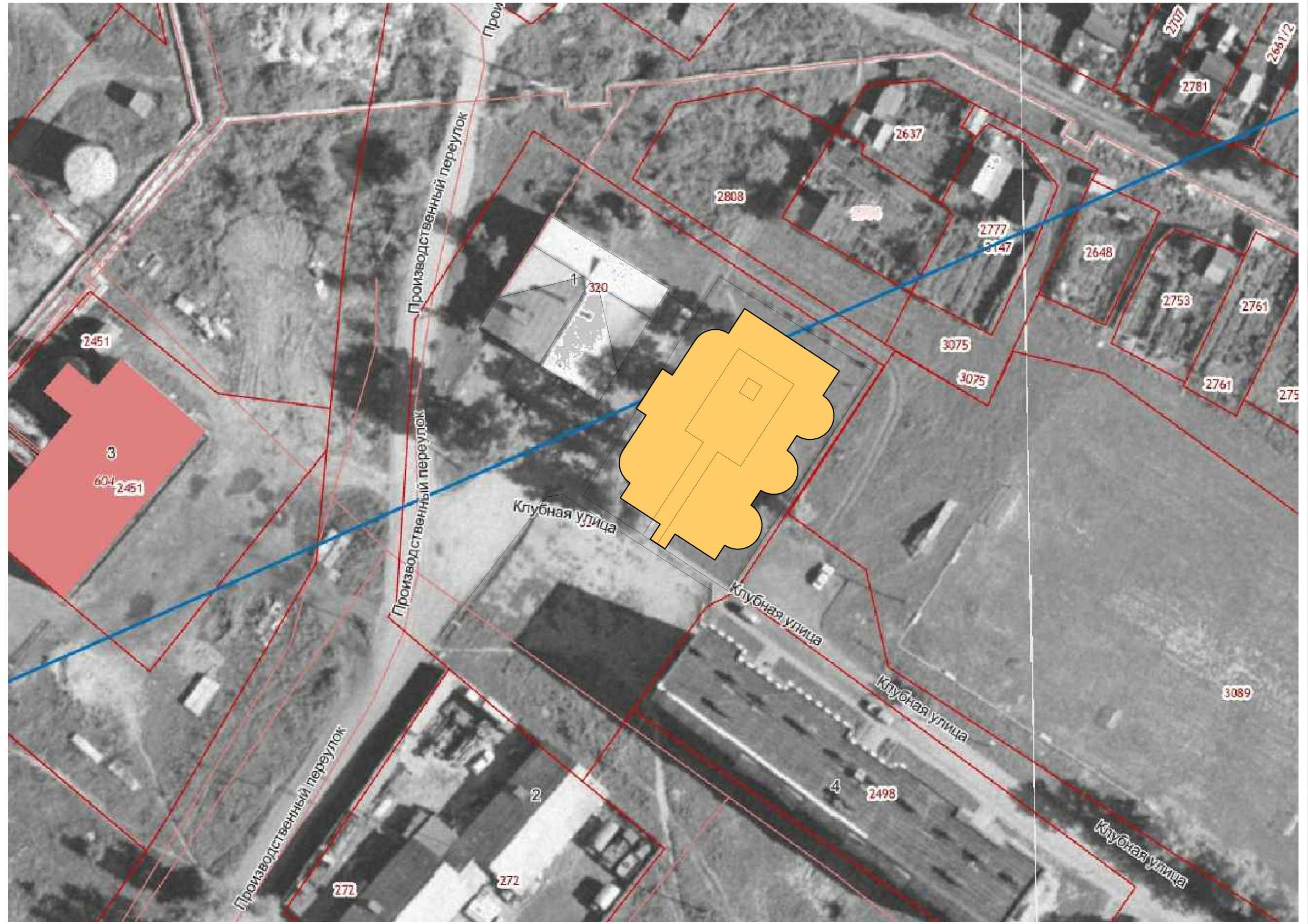 Разбивочный план 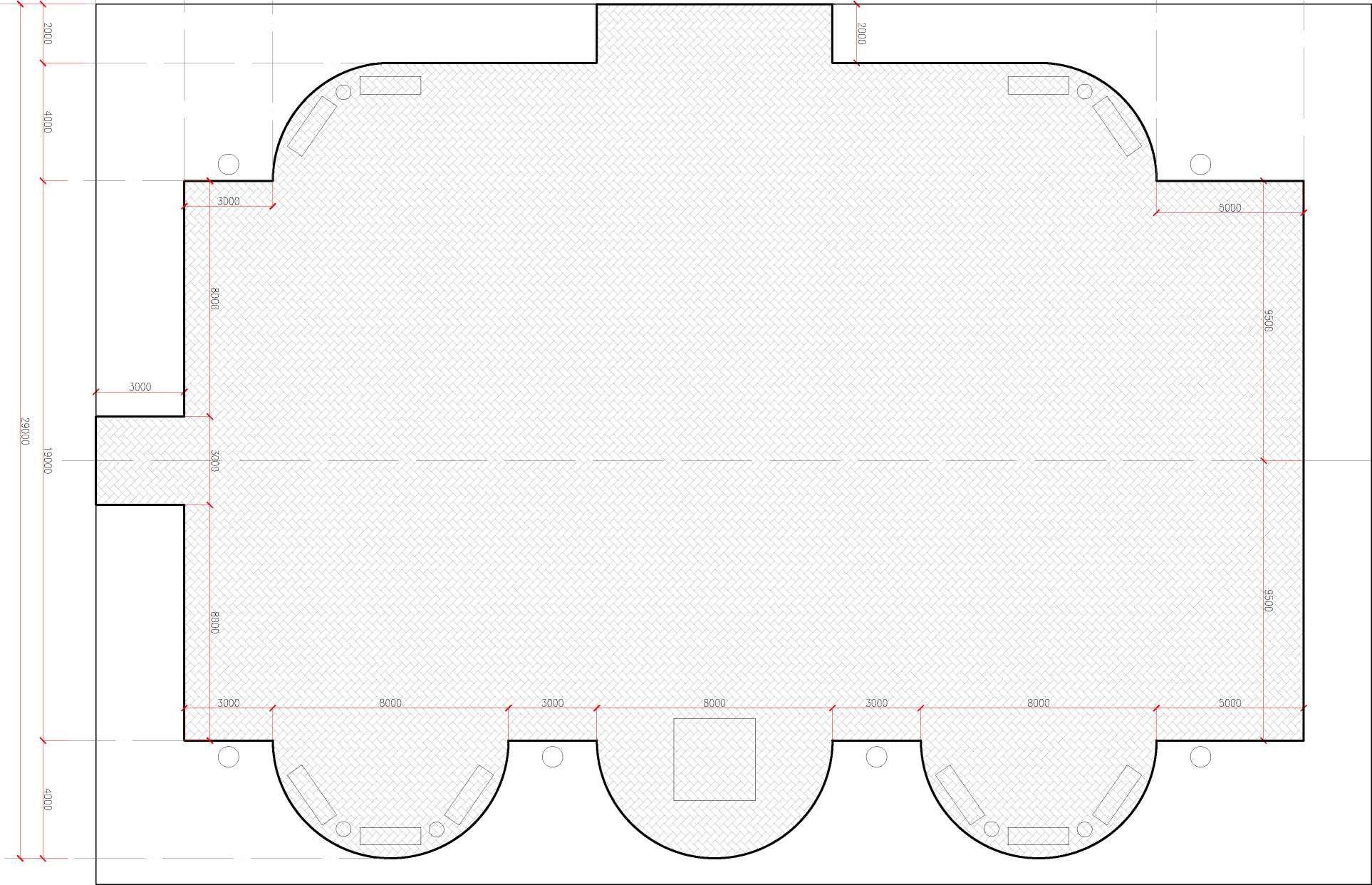 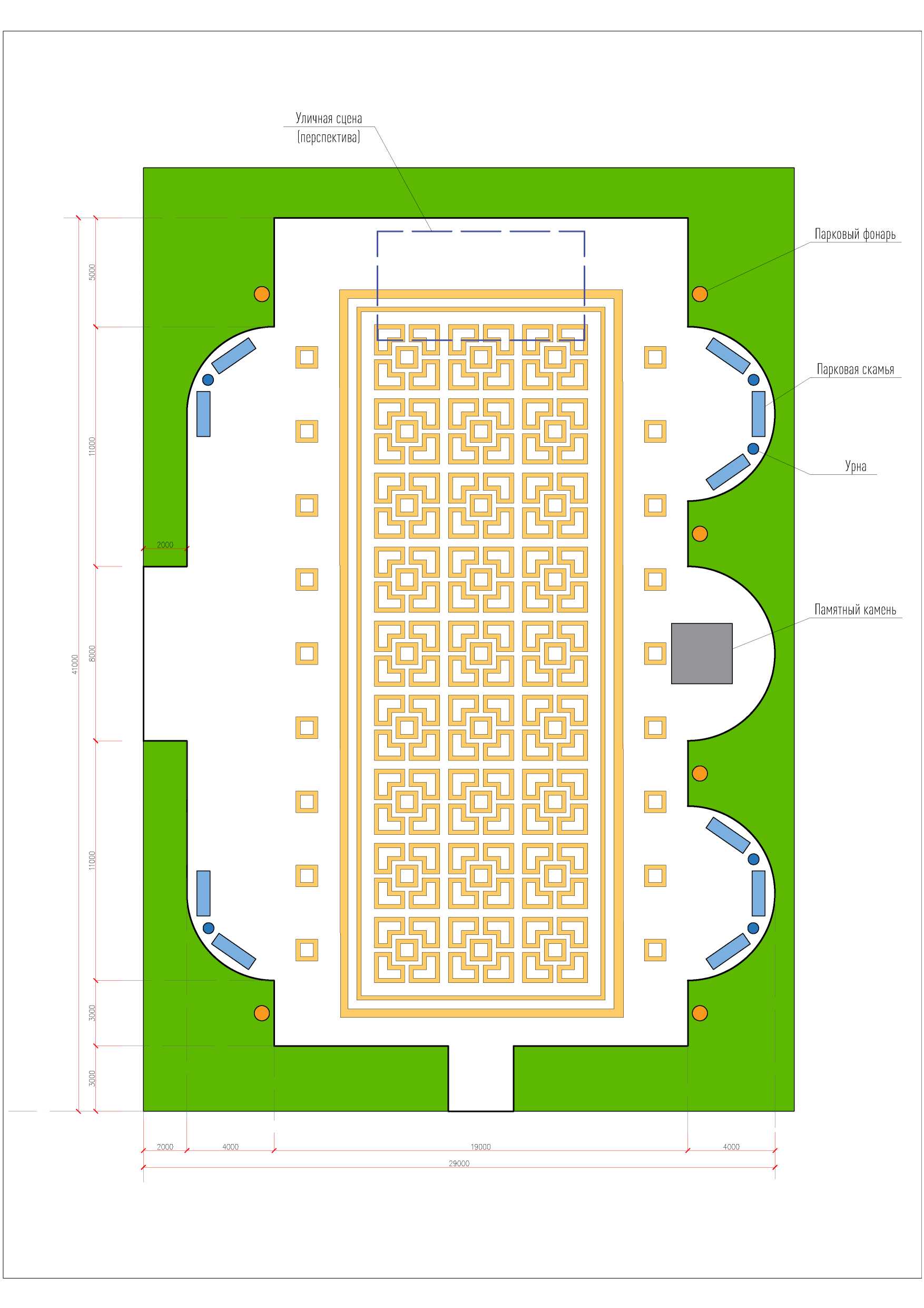 ,,,,АПлан благоустройства2.2. Описание проекта.Камень памяти длиной - 42 м, шириной на 26 мСостав работ:Установка новых стендов.Устройство скамеек.Устройство освещения.Капитальный ремонт асфальтобетонного покрытияУстановка урн.Задачи проекта.- Сохранение и поддержание жизнеобеспечения жителей;- Повышение уровня качества жизни населения;- Создание лучших условий для благополучной жизни людей.- Создания условий для развития патриотического воспитания жителей поселения, сохранение памяти Пример реализации проекта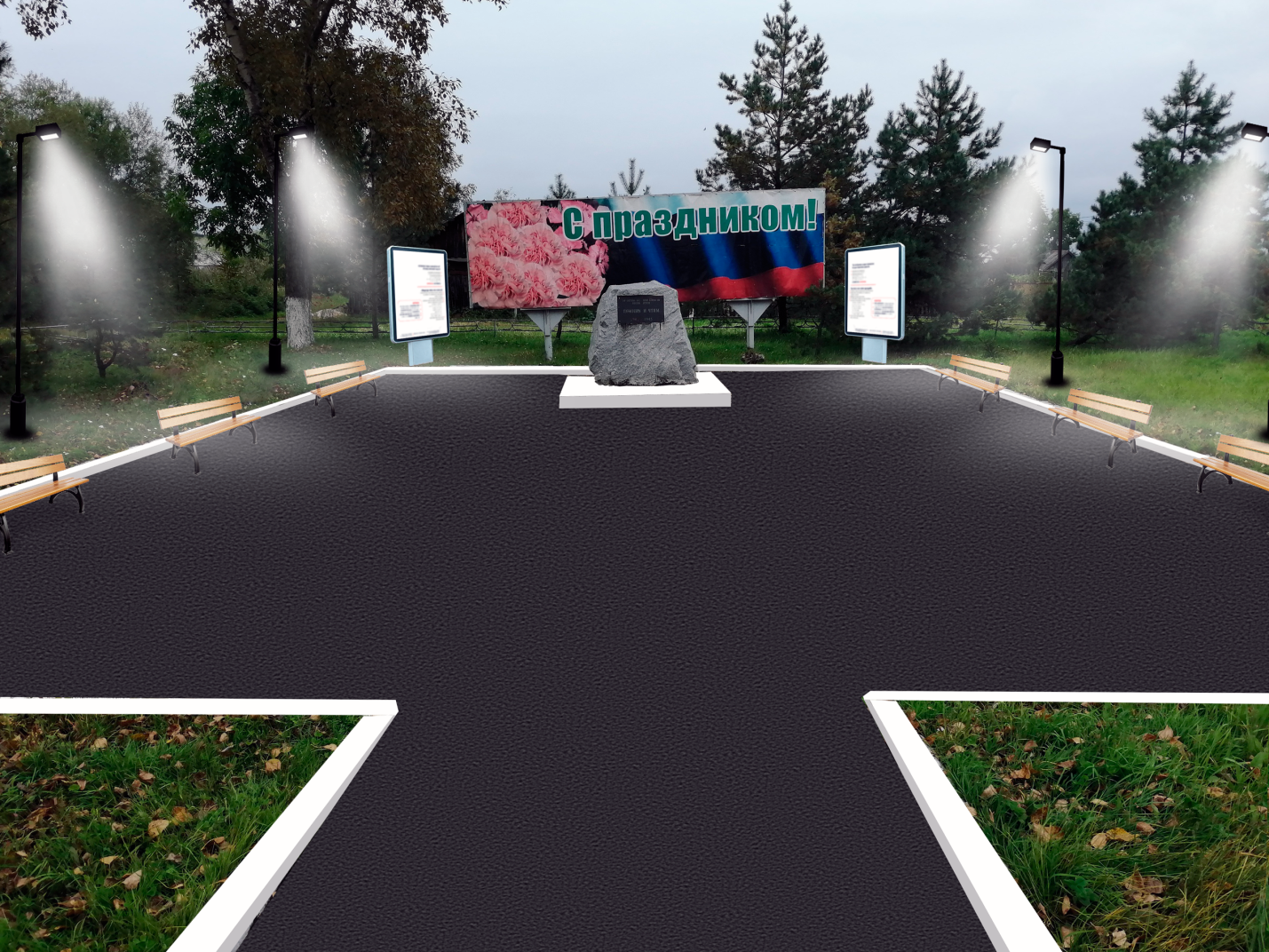 Результаты проекта.